 ETUDIANT Nom : 	 	    Prénom : 	 Coordonnées : 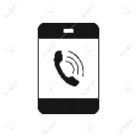 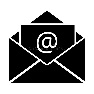 FORMATION 2022/2023 Montant annuel de la scolarité : MOYENNE ET CLASSEMENT  DE L’ETUDIANT  Moyenne 2022/2023 :  Classement 2022/2023 :  CONTEXTE FAMILIAL ET FINANCIER  Situation familiale parents :  Marié(e)		 Vivant maritalement Veuf(ve)	 	 Divorcé(e)
 Séparé(e)		 Isolé(e) Profession du Père :  	 Profession de la Mère :  	 Nombre d’enfants à charge : 	   	dont enfant(s) dans l’enseignement supérieur :   Nature du logement étudiant :         Familial  	 Individuel          Colocation ACTIVITES SALARIEES DE L’ETUDIANT  Si l’étudiant exerce une activité salariée, préciser laquelle ?  INVESTISSEMENT ASSOCIATIF LES AIDESSi l’étudiant bénéficie d’une aide financière INTERNE à l’UCL, préciser laquelle ?  Bourse au mérite 22-23	 Bourse Etablissement ou Faculté   Bourse Excellence 	 Autre, préciser :  	Si l’étudiant bénéficie d’une aide financière EXTERNE  à l’UCL, préciser laquelle ?   Précisez :    	 Montant Bourse CROUS sur 10 mois : ETABLISSEMENT Nom & Prénom Interlocuteur : 		 Fonction  Interlocuteur : 		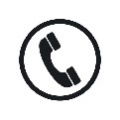 	Priorisation du dossier 	par le Représentant sur l’ensemble	des dossiers présentés  COMMENTAIRES DU RESPONSABLE DE L’ETABLISSEMENT - OBLIGATOIREECOLE OU FACULTE FORMATION SUIVIE NIVEAU (Licence, Master, Année …)dans l’établissementhors établissementEchelon0 bis1234567Montant1 454 €2 163  €3 071 €3 828 €4 587 €5 212 €5 506 €6 335 €Bourse obtenue